PEMERINTAHAN KABUPATEN PURBALINGGA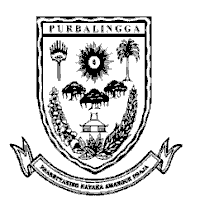 KECAMATAN  KERTANEGARADESA  LANGKAPAlamat : Jalan Raya Langkap – Kertanegara,  53358SURAT KETERANGAN BELUM MENIKAHNomor : 470/		/	/20Yang bertanda tangan di bawah ini : 	Nama	:	....................................................	Jabatan	:	....................................................Menerangkan dengan sebenarnya bahwa :	Nama	:	.........................................................................................	Jenis kelamin	:	.........................................................................................	Tempat, tanggal lahir	:	.........................................................................................	Agama	: .........................................................................................	Pekerjaan	:	.........................................................................................	NIK	:	.........................................................................................	Alamat	:	RT. ... RW. ... Desa Langkap Kecamatan Kertanegara Kabupaten PurbalinggaMenurut pendataan kami, hingga saat dikeluarkan Surat Keterangan ini serta diperjelas berdasarkan Pernyataan saudara :	Nama	:	.........................................................................................	Jenis kelamin	:	.........................................................................................	Tempat, tanggal lahir	:	.........................................................................................	Hubungan keluarga	: .........................................................................................yang bersangkutan “Belum pernah menikah, dan tercatat masih berstatus Perjaka/ Perawan)*”Surat keterangan ini diberikan untuk melengkapi persyaratan ......................................................Demikain keterangan ini kami berikan untuk dapat dipergunakan seperlunya.Langkap, ....................................Kepala Desa Langkap(.....................................)